S21 Fig: UV spectrum of 5-(3-Hydroxybenzylidene)-3-m-tolyl thiazolidine-2, 4- dione (7d) 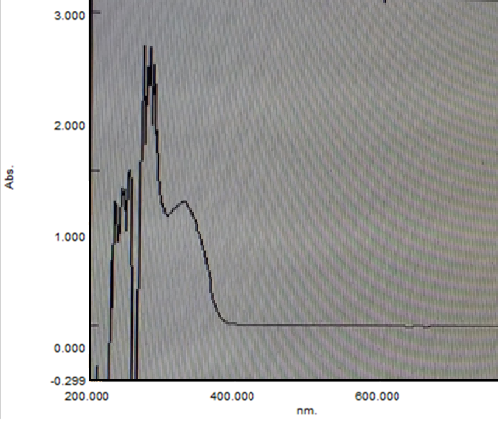 